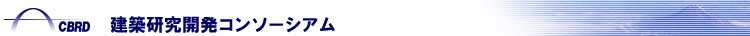 建築研究開発コンソーシアム　入会申込書（正会員用）建築研究開発コンソーシアム会　　長　　 澤地　孝男　殿　　年　　月　　日企業・団体名　　　　　　　　　　　　　　　　　　　　　　　　　　　代表者氏名　　　　　　　　　　　　　　　　　　　　　　　　　　　　　建築研究開発コンソーシアムの趣意に賛同し、貴団体の正会員としての入会を申し込みます。なお、当社の代表者、担当役員、連絡担当者及び申し込み口数は下記のとおりです。申し込み口数の該当する項目の（　）内に〇を記入してください。（　　）当社は試験研究施設を保有しており、その運用支援（有償）を希望するため、２口です。（　　）当社は試験研究施設を保有していますが、その運用支援は希望しないため、１口です。（　　）当社は試験研究施設を保有していませんので、１口です。当申込書をE-mail(conso@conso.jp)、もしくはFAX( 03-5560-8022)で事務局までご送付ください。問い合わせは事務局(TEL 03-6219-7127)までお願いします。●　担当役員・連絡担当者の所在地欄は、企業･団体所在地と同じ場合は記入不要です。●　会費は、規約に定める入会審査手続きを経て事務局より発送する請求書を受領後、1ｹ月以内に納入して戴きます。●　個人情報の取扱いにつきましては、建築研究開発コンソーシアム「個人情報の保護に関するガイドライン」に記載させていただいております。詳細はホームページをご確認ください。企業・団体名企業・団体名フリガナ　企業・団体名企業・団体名所在地所在地〒代表者役　 職代表者氏 　名フリガナ代表者氏 　名担当役員等役 　職担当役員等氏　 名フリガナ担当役員等氏　 名担当役員等所在地〒担当役員等ＴＥＬ担当役員等ＦＡＸ担当役員等e-mail連絡担当者役　 職連絡担当者氏　 名フリガナ連絡担当者氏　 名連絡担当者所在地〒連絡担当者ＴＥＬ連絡担当者ＦＡＸ連絡担当者e-mail業　　　種右欄に番号を記入1.総合建設業　2.ハウスメーカー　3.設備工事業　4.住宅設備メーカー　5.建材メーカー　6.鉄鋼メーカー　7.設計事務所　8.情報技術関連　9.エネルギー関連10.独法・公社・公団・財団　11.大学　12.保険・金融業　　　99.その他入会の動機紹介者、参加希望研究テーマなどがございましたらご記入ください。紹介者、参加希望研究テーマなどがございましたらご記入ください。